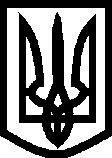 УКРАЇНА ВИКОНАВЧИЙ КОМІТЕТМЕЛІТОПОЛЬСЬКОЇ  МІСЬКОЇ  РАДИЗапорізької областіР О З П О Р Я Д Ж Е Н Н Яміського голови12.06.2020			                                                                    № 171-рКеруючись Законом України «Про місцеве самоврядування в Україні», на виконання міської програми «Реалізація заходів молодіжної політики та підтримка обдарованої молоді», затвердженої рішенням 52 сесії Мелітопольської міської ради Запорізької області VІI скликання від 18.11.2019 № 7/56, відповідно до протоколу засідання експертної комісії з визначення кандидатів на призначення стипендії Мелітопольського міського голови для обдарованої молоді міста від 11 червня 2020 року та з метою залучення молоді до процесів розвитку місцевого самоврядування, створення належних умов для її інтелектуального і творчого розвитку, стимулювання обдарованої молоді на досягнення високих результатів у навчанні, фізичній культурі та спорті, мистецтві, творчих здобутків у науково-дослідницькій і громадській діяльності шляхом надання їм фінансової підтримкиЗОБОВ`ЯЗУЮ: 1. Затвердити список молодих громадян, яким призначена стипендія Мелітопольського міського голови для обдарованої молоді міста, згідно з додатком.2. Контроль за виконанням цього розпорядження покласти на керуючого справами виконавчого комітету Мелітопольської міської ради Семікіна М.Секретар Мелітопольської міської ради 	 Роман РОМАНОВ Додатокдо розпорядження міського головивід 12.06.2020 № 171-рСписокмолодих громадян, яким призначена стипендія Мелітопольського міського голови для обдарованої молоді міста Начальник управління молоді та спорту 	Андрій ЖОРНЯК(…) – текст, який містить конфіденційну інформацію про фізичну особуПро затвердження списку молоді, якій призначена стипендія Мелітопольського міського голови для обдарованої молоді міста у номінації «Науково-дослідницька та пошукова діяльність»у номінації «Науково-дослідницька та пошукова діяльність»Шершенівська (Сельська) Анастасія Андріївнастудентка (…)Голуб Ольга Олегівнаучениця (…)у номінації «Спорт вищих досягнень»у номінації «Спорт вищих досягнень»Коломоєць Андрій Віталійович студент (…)у номінації «Музична, образотворча, літературно-мистецька діяльність та інші види діяльності»у номінації «Музична, образотворча, літературно-мистецька діяльність та інші види діяльності»Якубін Олег Ігоровичактивіст молодіжного руху містау номінації «Громадська діяльність»у номінації «Громадська діяльність»Айбєтова Алія Гафуровна студентка (…)Моложон Каріна Олександрівнастудентка (…)Вторигін Антон Юрійовичактивіст молодіжного руху міста, ветеран АТО